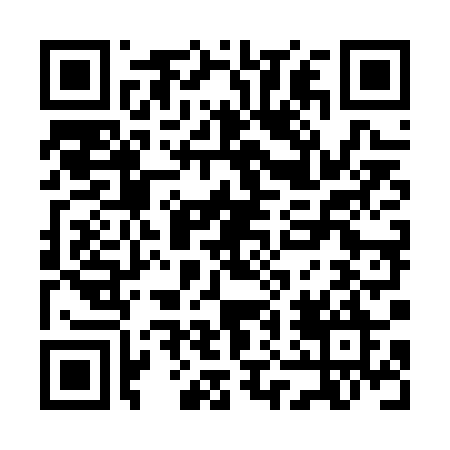 Ramadan times for Jyvaskyla, Central Finland, FinlandMon 11 Mar 2024 - Wed 10 Apr 2024High Latitude Method: Angle Based RulePrayer Calculation Method: Muslim World LeagueAsar Calculation Method: HanafiPrayer times provided by https://www.salahtimes.comDateDayFajrSuhurSunriseDhuhrAsrIftarMaghribIsha11Mon4:144:146:4712:273:566:096:098:3212Tue4:114:116:4312:273:596:116:118:3513Wed4:074:076:4012:264:016:146:148:3814Thu4:034:036:3712:264:036:176:178:4115Fri3:593:596:3412:264:056:206:208:4516Sat3:553:556:3012:264:086:226:228:4817Sun3:513:516:2712:254:106:256:258:5118Mon3:473:476:2412:254:126:286:288:5519Tue3:423:426:2012:254:146:306:308:5820Wed3:383:386:1712:244:166:336:339:0221Thu3:343:346:1412:244:186:366:369:0622Fri3:293:296:1112:244:216:396:399:0923Sat3:253:256:0712:234:236:416:419:1324Sun3:203:206:0412:234:256:446:449:1725Mon3:163:166:0112:234:276:476:479:2126Tue3:113:115:5712:234:296:496:499:2527Wed3:063:065:5412:224:316:526:529:2928Thu3:013:015:5112:224:336:556:559:3329Fri2:562:565:4712:224:356:576:579:3730Sat2:512:515:4412:214:377:007:009:4231Sun2:452:455:4112:214:397:037:039:461Mon3:403:406:371:215:418:068:0610:512Tue3:343:346:341:205:438:088:0810:553Wed3:283:286:311:205:458:118:1111:004Thu3:233:236:281:205:478:148:1411:055Fri3:223:226:241:205:498:168:1611:096Sat3:203:206:211:195:518:198:1911:107Sun3:193:196:181:195:538:228:2211:118Mon3:173:176:141:195:558:258:2511:129Tue3:163:166:111:195:578:278:2711:1310Wed3:153:156:081:185:588:308:3011:14